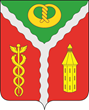 АДМИНИСТРАЦИЯГОРОДСКОГО ПОСЕЛЕНИЯ ГОРОД КАЛАЧКАЛАЧЕЕВСКОГО МУНИЦИПАЛЬНОГО РАЙОНАВОРОНЕЖСКОЙ ОБЛАСТИП О С Т А Н О В Л Е Н И Е«29» августа 2022 г.	№ 329г. КалачОб утверждении схем границ прилегающих территорий, расположенных в городском поселении город Калач, ул. ЛенинскаяВ соответствии с Федеральным законом от 06.10.2003 № 131-ФЗ «Об общих принципах организации местного самоуправления в Российской Федерации», Уставом городского поселения город Калач Калачеевского муниципального района Воронежской области, Правилами землепользования и застройки городского поселения город Калач Калачеевского муниципального района Воронежской области, утвержденными приказом департамента архитектуры и градостроительства Воронежской области от 10.11.2021 № 45-01-04/1222, администрация городского поселения город Калач Калачеевского муниципального района Воронежской областип о с т а н о в л я е т:Утвердить схемы границ прилегающих территорий, расположенных в городском поселении город Калач улица Ленинская, согласно приложениям 1, 2 к настоящему постановлению.2. Разместить настоящее постановление на официальном сайте администрации городского поселения город Калач Калачеевского муниципального района Воронежской области.3. Контроль за исполнением настоящего постановления оставляю за собой.Приложение 1Утверждено:Постановлением администрации (наименование документа об утверждении, включая городского поселения город Калач наименования органов местного самоуправления,Калачеевского муниципального районапринявших решение об утверждении схемы)Воронежской областиот «29» августа 2022 года № 329Схема границ прилегающей территории городского поселения город Калач Калачеевского муниципального района Воронежской области(ул. Ленинская)Схема границ прилегающих территорий (текстовая часть)Приложение 2Утверждено:Постановлением администрации (наименование документа об утверждении, включая городского поселения город Калач наименования органов местного самоуправления, Калачеевского муниципального районапринявших решение об утверждении схемы)Воронежской областиот «29» августа 2022 года № 329Схема границ прилегающей территории городского поселения город Калач Калачеевского муниципального района Воронежской области(ул. Ленинская)(графическая часть)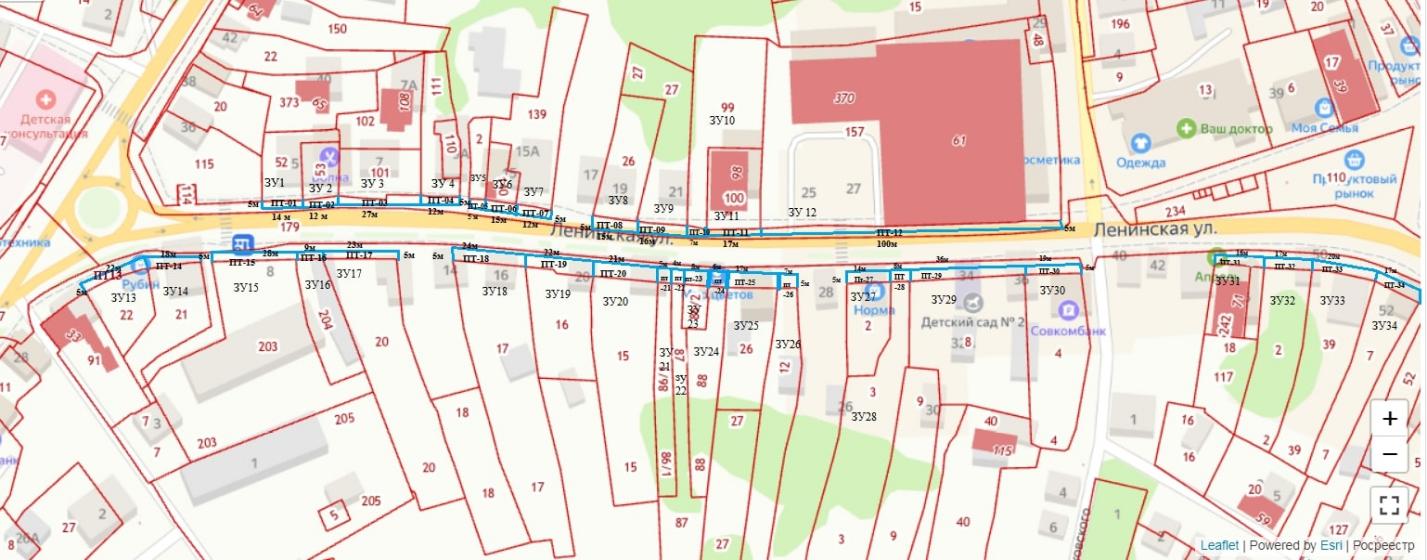 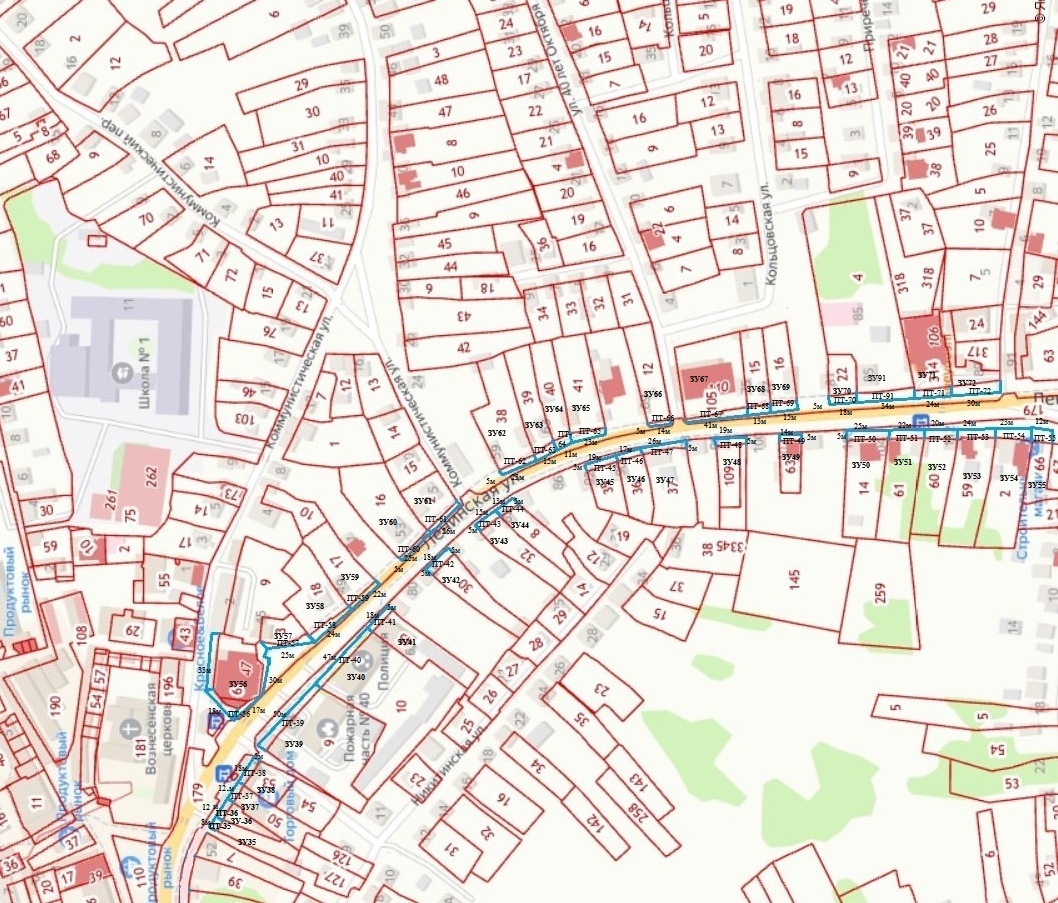 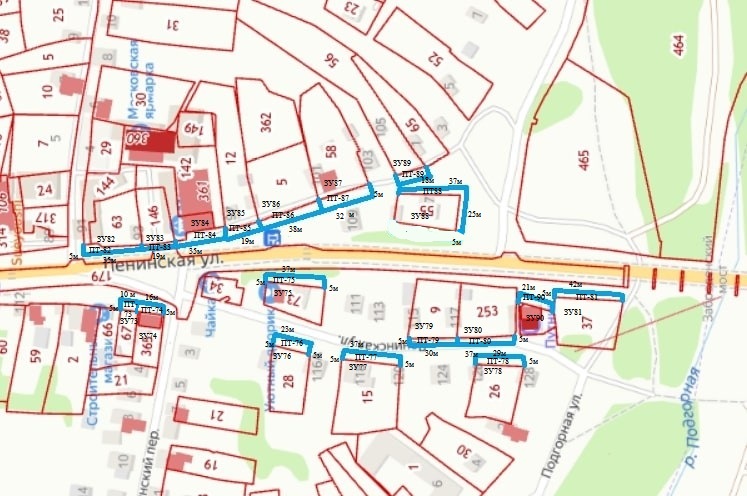 Глава администрации городского поселения город КалачД.Н. ДудецкийУсловный номер прилегающей территорииИдентификационное обозначение объекта, в отношении которого устанавливается прилегающая территорияАдрес здания, строения, сооружения, земельного участкаКадастровый номер Площадь прилегающей территории, кв.м.ПТ-01ЗУ-1Воронежская область, Калачеевский район, г. Калач, ул. Ленинская, 3 36:10:0100190:5270ПТ-02ЗУ-2Воронежская область, Калачеевский район, г. Калач, ул. Ленинская, 3а36:10:0100190:5360ПТ-03ЗУ-3Воронежская область, Калачеевский район, г. Калач, ул. Ленинская, 736:10:0100190:101135ПТ-04ЗУ-4Воронежская область, Калачеевский район, г. Калач, ул. Ленинская, 936:10:0100190:111110ПТ-05ЗУ-5Воронежская область, Калачеевский район, г. Калач, ул. Ленинская, 1336:10:0100190:225ПТ-06ЗУ-6Воронежская область, Калачеевский район, г. Калач, ул. Ленинская, 15а36:10:0100190:14075ПТ-07ЗУ-7Воронежская область, Калачеевский район, г. Калач, ул. Ленинская, 15а36:10:0100190:13960ПТ-08ЗУ-8Воронежская область, Калачеевский район, г. Калач, ул. Ленинская, 1936:10:0100190:2675ПТ-09ЗУ-9Воронежская область, Калачеевский район, г. Калач, ул. Ленинская, 2136:10:0100190:2780ПТ-10ЗУ-10Воронежская область, Калачеевский район, г. Калач, ул. Ленинская, 23а 36:10:0100190:9935ПТ-11ЗУ-11Воронежская область, Калачеевский район, г. Калач, ул. Ленинская, 2336:10:0100190:10085ПТ-12ЗУ-12Воронежская область, Калачеевский район, г. Калач, ул. Ленинская, 2936:10:0100190:157500ПТ-13ЗУ-13Воронежская область, Калачеевский район, г. Калач, ул. Ленинская, 236:10:0100209:22110ПТ-14ЗУ-14Воронежская область, Калачеевский район, г. Калач, ул. Ленинская, 436:10:0100209:2190ПТ-15ЗУ-15Воронежская область, Калачеевский район, г. Калач, ул. Ленинская, 636:10:0100209:203140ПТ-16ЗУ-16Воронежская область, Калачеевский район, г. Калач, ул. Ленинская, 636:10:0100209:20445ПТ-17ЗУ-17Воронежская область, Калачеевский район, г. Калач, ул. Ленинская, 836:10:0100209:20115ПТ-18ЗУ-18Воронежская область, Калачеевский район, г. Калач, ул. Ленинская, 1436:10:0100209:17120ПТ-19ЗУ-19Воронежская область, Калачеевский район, г. Калач, ул. Ленинская, 1636:10:0100209:16110ПТ-20ЗУ-20Воронежская область, Калачеевский район, г. Калач, ул. Ленинская, 20 36:10:0100209:15105ПТ-21ЗУ-21Воронежская область, Калачеевский район, г. Калач, ул. Ленинская, 2236:10:0100209:8625ПТ-22ЗУ-22Воронежская область, Калачеевский район, г. Калач, ул. Ленинская, 22а36:10:0100209:8720ПТ-23ЗУ-23Воронежская область, Калачеевский район, г. Калач, ул. Ленинская, 2236:10:0100209:8640ПТ-24ЗУ-24Воронежская область, Калачеевский район, г. Калач, ул. Ленинская, 22б36:10:0100209:8830ПТ-25ЗУ-25Воронежская область, Калачеевский район, г. Калач, ул. Ленинская, 2436:10:0100209:2685ПТ-26ЗУ-26Воронежская область, Калачеевский район, г. Калач, ул. Ленинская, 2636:10:0100209:1235ПТ-27ЗУ-27Воронежская область, Калачеевский район, г. Калач, ул. Ленинская, 3236:10:0100209:270ПТ-28ЗУ-28Воронежская область, Калачеевский район, г. Калач, ул. Ленинская, 32а36:10:0100209:340ПТ-29ЗУ-29Воронежская область, Калачеевский район, г. Калач, ул. Ленинская, 3636:10:0100209:8180ПТ-30ЗУ-30Воронежская область, Калачеевский район, г. Калач, ул. Ленинская, 3836:10:0100209:495ПТ-31ЗУ-31Воронежская область, Калачеевский район, г. Калач, ул. Ленинская, 4436:10:0100208:24180ПТ-32ЗУ-32Воронежская область, Калачеевский район, г. Калач, ул. Ленинская, 4636:10:0100208:285ПТ-33ЗУ-33Воронежская область, Калачеевский район, г. Калач, ул. Ленинская, 4836:10:0100208:39100ПТ-34ЗУ-34Воронежская область, Калачеевский район, г. Калач, ул. Ленинская, 5036:10:0100208:785ПТ-35ЗУ-35Воронежская область, Калачеевский район, г. Калач, ул. Ленинская, 52/136:10:0100208:5240ПТ-36ЗУ-36Воронежская область, Калачеевский район, г. Калач, ул. Ленинская, 52/136:10:0100208:5160ПТ-37ЗУ-37Воронежская область, Калачеевский район, г. Калач, ул. Ленинская,50/2 36:10:0100208:5060ПТ-38ЗУ-38Воронежская область, Калачеевский район, г. Калач, ул. Ленинская, 5436:10:0100208:5390ПТ-39ЗУ-39Воронежская область, Калачеевский район, г. Калач, ул. Ленинская, 5636:10:0100208:9250ПТ-40ЗУ-40Воронежская область, Калачеевский район, г. Калач, ул. Ленинская, 62а36:10:0100208:10235ПТ-41ЗУ-41Воронежская область, Калачеевский район, г. Калач, ул. Ленинская, 6236:10:0100208:4590ПТ-42ЗУ-42Воронежская область, Калачеевский район, г. Калач, ул. Ленинская, 7436:10:0100208:3090ПТ-43ЗУ-43Воронежская область, Калачеевский район, г. Калач, ул. Ленинская, 8036:10:0100208:3275ПТ-44ЗУ-44Воронежская область, Калачеевский район, г. Калач, ул. Ленинская, 8236:10:0100208:865ПТ-45ЗУ-45Воронежская область, Калачеевский район, г. Калач, ул. Ленинская, 92а36:10:0100208:3595ПТ-46ЗУ-46Воронежская область, Калачеевский район, г. Калач, ул. Ленинская, 9036:10:0100208:3685ПТ-47ЗУ-47Воронежская область, Калачеевский район, г. Калач, ул. Ленинская, 9236:10:0100208:37130ПТ-48ЗУ-48Воронежская область, Калачеевский район, г. Калач, ул. Ленинская, 9636:10:0100208:10995ПТ-49ЗУ-49Воронежская область, Калачеевский район, г. Калач, ул. Ленинская, 98а36:10:0100208:6370ПТ-50ЗУ-50Воронежская область, Калачеевский район, г. Калач, ул. Ленинская, 10236:10:0100208:14125ПТ-51ЗУ-51Воронежская область, Калачеевский район, г. Калач, ул. Ленинская, 10436:10:0100208:61110ПТ-52ЗУ-52Воронежская область, Калачеевский район, г. Калач, ул. Ленинская, 10636:10:0100208:60100ПТ-53ЗУ-53Воронежская область, Калачеевский район, г. Калач, ул. Ленинская, 10836:10:0100208:59120ПТ-54ЗУ-54Воронежская область, Калачеевский район, г. Калач, ул. Ленинская, 11036:10:0100208:2115ПТ-55ЗУ-55Воронежская область, Калачеевский район, г. Калач, ул. Ленинская, 11236:10:0100208:6660ПТ-56ЗУ-56Воронежская область, Калачеевский район, г. Калач, ул. Ленинская, 45а36:10:0100194:6490ПТ-57ЗУ-57Воронежская область, Калачеевский район, г. Калач, ул. Ленинская, 4536:10:0100194:3125ПТ-58ЗУ-58Воронежская область, Калачеевский район, г. Калач, ул. Ленинская, 4736:10:0100194:18120ПТ-59ЗУ-59Воронежская область, Калачеевский район, г. Калач, ул. Ленинская, 4936:10:0100194:17110ПТ-60ЗУ-60Воронежская область, Калачеевский район, г. Калач, ул. Ленинская, 5336:10:0100194:16125ПТ-61ЗУ-61Воронежская область, Калачеевский район, г. Калач, ул. Ленинская, 5536:10:0100194:280ПТ-62ЗУ-62Воронежская область, Калачеевский район, г. Калач, ул. Ленинская, 5936:10:0100203:38115ПТ-63ЗУ-63Воронежская область, Калачеевский район, г. Калач, ул. Ленинская, 6136:10:0100203:3975ПТ-64ЗУ-64Воронежская область, Калачеевский район, г. Калач, ул. Ленинская, 6336:10:0100203:4055ПТ-65ЗУ-65Воронежская область, Калачеевский район, г. Калач, ул. Ленинская, 6536:10:0100203:41115ПТ-66ЗУ-66Воронежская область, Калачеевский район, г. Калач, ул. Ленинская, 6936:10:0100203:1270ПТ-67ЗУ-67Воронежская область, Калачеевский район, г. Калач, ул. Ленинская, 71,7336:10:0100203:110205ПТ-68ЗУ-68Воронежская область, Калачеевский район, г. Калач, ул. Ленинская, 7536:10:0100203:1565ПТ-69ЗУ-69Воронежская область, Калачеевский район, г. Калач, ул. Ленинская, 7736:10:0100203:1675ПТ-70ЗУ-70Воронежская область, Калачеевский район, г. Калач, ул. Ленинская, 8136:10:0100203:2290ПТ-71ЗУ-71Воронежская область, Калачеевский район, г. Калач, ул. Ленинская, 8736:10:0100203:314120ПТ-72ЗУ-72Воронежская область, Калачеевский район, г. Калач, ул. Ленинская, 8936:10:0100203:320150ПТ-73ЗУ-73Воронежская область, Калачеевский район, г. Калач, ул. Ленинская, 11236:10:0100207:6750ПТ-74ЗУ-74Воронежская область, Калачеевский район, г. Калач, пер. Ленинский, 236:10:0100207:36580ПТ-75ЗУ-75Воронежская область, Калачеевский район, г. Калач, ул. Ленинская, 111а36:10:0100205:73185ПТ-76ЗУ-76Воронежская область, Калачеевский район, г. Калач, ул. Ленинская, 11636:10:0100205:28115ПТ-77ЗУ-77Воронежская область, Калачеевский район, г. Калач, ул. Ленинская, 12036:10:0100205:15185ПТ-78ЗУ-78Воронежская область, Калачеевский район, г. Калач, ул. Ленинская, 12636:10:0100205:26145ПТ-79ЗУ-79Воронежская область, Калачеевский район, г. Калач, ул. Ленинская, 11536:10:0100205:9150ПТ-80ЗУ-80Воронежская область, Калачеевский район, г. Калач, ул. Ленинская, 11736:10:0100205:253185ПТ-81ЗУ-81Воронежская область, Калачеевский район, г. Калач, ул. Ленинская 36:10:0100205:37210ПТ-82ЗУ-82Воронежская область, Калачеевский район, г. Калач, ул. Ленинская,91 36:10:0100204:63175ПТ-83ЗУ-83Воронежская область, Калачеевский район, г. Калач, ул. Ленинская, 36:10:0100204:14695ПТ-84ЗУ-84Воронежская область, Калачеевский район, г. Калач, ул. Ленинская, 9536:10:0100204:142175ПТ-85ЗУ-85Воронежская область, Калачеевский район, г. Калач, ул. Ленинская, 9736:10:0100204:1295ПТ-86ЗУ-86Воронежская область, Калачеевский район, г. Калач, ул. Ленинская, 9936:10:0100204:5190ПТ-87ЗУ-87Воронежская область, Калачеевский район, г. Калач, ул. Ленинская, 10136:10:0100204:58160ПТ-88ЗУ-88Воронежская область, Калачеевский район, г. Калач, ул. Ленинская, 10736:10:0100204:55310ПТ-89ЗУ-89Воронежская область, Калачеевский район, г. Калач, ул. Ленинская, 10536:10:0100204:10590ПТ-90ЗУ-90Воронежская область, Калачеевский район, г. Калач, ул. Ленинская, 119а36:10:0100205:78105ПТ-91ЗУ-91Воронежская область, Калачеевский район, г. Калач, ул. Ленинская, 8536:10:0100203:4170